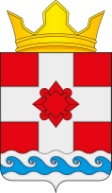 С О В Е Т   Д Е П У Т А Т О ВКУЗЬМИЩЕНСКОГО СЕЛЬСКОГО ПОСЕЛЕНИЯКостромского муниципального района Костромской областиР Е Ш Е Н И ЕВ связи с изменениями, внесенными в Федеральный закон от 06.10.2003 г. № 131-ФЗ «Об общих принципах организации местного самоуправления в Российской Федерации», в целях приведения Устава муниципального образования Кузьмищенское сельское поселение Костромского муниципального района Костромской области в соответствие с действующим законодательством, Совет депутатов Кузьмищенского сельского поселения РЕШИЛ:1. Принять проект решения Совета депутатов Кузьмищенского сельского поселения Костромского муниципального района Костромской области «О  принятии муниципального правового акта о внесении изменений в Устав муниципального образования Кузьмищенское сельское поселение Костромского муниципального района Костромской области» (далее – проект решения), согласно Приложения.2. Назначить публичные слушания по проекту решения Совета депутатов Кузьмищенского сельского поселения Костромского муниципального района Костромской области «О принятии муниципального правового акта о внесении изменений в Устав муниципального образования Кузьмищенское сельское поселение Костромского муниципального района Костромской области» (далее – проект решения) на «09» октября 2023 года в 18 ч. 00 мин. Костромская область, Костромской район, д. Кузьмищи, ул. Зеленая, д. 6.3. Предложения по проекту решения принимаются до «09» октября 2023 года по адресу: Костромская область, Костромской район, д. Кузьмищи, ул. Зеленая, д. 64. Обнародовать проект решения в информационном бюллетене «Кузьмищенский вестник».5. Настоящее решение вступает в силу с момента официального опубликования.Председатель Совета депутатов,Глава Кузьмищенскогосельского поселения                                                                    О.Н. Голубева ПриложениекК решению Совета депутатов Кузьмищенского сельского поселения от 08.09.2023 г. № 25 ПРОЕКТС О В Е Т   Д Е П У Т А Т О ВКУЗЬМИЩЕНСКОГО СЕЛЬСКОГО ПОСЕЛЕНИЯКостромского муниципального района Костромской областиР Е Ш Е Н И ЕВ связи с изменениями, внесенными в Федеральный закон от 06.10.2003 г. № 131-ФЗ «Об общих принципах организации местного самоуправления в Российской Федерации», в целях приведения Устава муниципального образования Кузьмищенское сельское поселение Костромского муниципального района Костромской области в соответствие с действующим законодательством, Совет депутатов Кузьмищенского сельского поселения  РЕШИЛ:1. Принять муниципальный правовой акт о внесении изменений в Устав муниципального образования Кузьмищенское сельское поселение 
Костромского муниципального района Костромской области (далее – муниципальный правовой акт).2. Направить главе Кузьмищенского сельского поселения Костромского муниципального района Костромской области для подписания и представления в Управление Министерства юстиции Российской Федерации по Костромской области муниципального правового акта на государственную регистрацию в порядке, установленном Федеральным законом от 21.07.2005 № 97-ФЗ «О государственной регистрации уставов муниципальных образований».3. Рекомендовать главе Кузьмищенского сельского поселения Костромского муниципального района Костромской области опубликовать (обнародовать) зарегистрированный муниципальный правовой акт в течение семи дней со дня поступления муниципального правового акта из Управления Министерства юстиции Российской Федерации по Костромской области.4. Настоящее решение вступает в силу со дня его подписания.Председатель Совета депутатов,Глава Кузьмищенскогосельского поселения                                                                О.Н. Голубева Принятрешением Совета депутатов Кузьмищенского сельского поселенияКостромского муниципального районаКостромской областиот «___»_________ 2023 года № _____МУНИЦИПАЛЬНЫЙ ПРАВОВОЙ АКТ О ВНЕСЕНИИ ИЗМЕНЕНИЙ В УСТАВ МУНИЦИПАЛЬНОГО ОБРАЗОВАНИЯ КУЗЬМИЩЕНСКОЕ СЕЛЬСКОЕ ПОСЕЛЕНИЕ КОСТРМОСКОГО МУНИЦИПАЛЬНОГО РАЙОНА КОСТРОМСКОЙ ОБЛАСТИСтатья 1Внести в Устав муниципального образования Кузьмищенское сельское поселение Костромского муниципального района Костромской области, принятый решением Совета депутатов Кузьмищенского сельского поселения Костромского муниципального района Костромской области
от «30» июля 2018 № 7-1, (в редакции муниципальных правовых актов от 12.11.2019 г. № 12-1, от 24.12.2020 г. № 15-5, от 14.04.2021 г. № 7, от 21.12.2021 г. № 17, от 27.06.2022 г. № 17, от 29.03.2023 г. № 4, от 31.07.2023 г. № 24) следующие изменения:1. в пункте 10 части 1 статьи 9 слова «федеральными законами» заменить словами «Федеральным законом «Об общих принципах организации местного самоуправления в Российской Федерации»;2. статью 33 дополнить частью 7.1 следующего содержания:«7.1. Депутат Совета депутатов сельского поселения освобождаются от ответственности за несоблюдение ограничений и запретов, требований о предотвращении или об урегулировании конфликта интересов и неисполнение обязанностей, установленных настоящим Федеральным законом и другими федеральными законами в целях противодействия коррупции, в случае, если несоблюдение таких ограничений, запретов и требований, а также неисполнение таких обязанностей признается следствием не зависящих от указанных лиц обстоятельств в порядке, предусмотренном частями 3 - 6 статьи 13 Федерального закона «О противодействии коррупции».;3. статью 35 дополнить частью 8 следующего содержания:«8. Глава сельского поселения освобождается от ответственности за несоблюдение ограничений и запретов, требований о предотвращении или об урегулировании конфликта интересов и неисполнение обязанностей, установленных настоящим Федеральным законом и другими федеральными законами в целях противодействия коррупции, в случае, если несоблюдение таких ограничений, запретов и требований, а также неисполнение таких обязанностей признается следствием не зависящих от него обстоятельств в порядке, предусмотренном частями 3 - 6 статьи 13 Федерального закона «О противодействии коррупции».Статья 2 Настоящий муниципальный правовой акт вступает в силу после его официального опубликования.Председатель Совета депутатов,Глава Кузьмищенскогосельского поселения                                                                    О.Н. Голубева 